Краткосрочный практико-ориентированный проектдля второй младшей группы «Елочка – красавица».Ситуация: Отсутствие елки в группе при подготовке к новогоднему празднику, обогатить знания детей о традиции празднования Нового года в России. Обоснование: Дети и родители не знакомы с историей новогодней елки, непонимание родителями важности совместного выполнения новогодних традиций с детьми.Цель проекта: Приобрести и украсить елку в совместной деятельности детей и взрослых. Задачи:1.     Познакомить детей и родителей с историей новогодней елки.2.     Расширить знания родителей о традиции новогодней елки.3.     Важности знакомства с ней детей.4.     Расширить умения детей выполнять новогодние украшения.Результат проекта: Выставка поделок совместных работ родителей и детей, детские работы по лепке, аппликации. Срок реализации проекта:Одна неделяПервый день: Беседа «Елочка – красавица». Рассматривание елки на прогулке на территории детского сада. Чтение произведений о елочке.Цель:Сформировать у детей представление о хвойном дереве, которое растет в лесу. Задачи:1.     Обобщить и пополнить знания детей о елочке и новогодних игрушках.2.     Познакомить детей с новыми произведениями о елочке («В лесу родилась елочка», «Маленькой елочке холодно зимой», хоровод «Елка-елочка»).Ход занятия:- Ребята, наш чудесный мешочек приготовил вам сюрприз (в мешочке лежит ветка елки). Давайте попробуем угадать, что там лежит (воспитатель предлагает детям с закрытыми глазами понюхать то, что лежит в мешочке, дети говорят на ушко воспитателю, что они почувствовали).- Носиками вы почувствовали то, что лежит в мешочке, а теперь закроете глаза и почувствуйте своими пальчиками, что же там лежит (дети пробуют елку рукой с закрытыми глазами, говорят свои мысли).- Ребята, кто догадался, что лежит в мешочке? (Ответы детей).- Молодцы, угадали, это елочка.- А теперь, ребята, понюхайте и потрогайте елочку с открытыми глазами.- А кто знает, какого елка цвета? (Зеленая).(Воспитатель предлагает вниманию детей репродукцию разных художников, где изображены пейзажи в разное время года). Рассматривают, сравнивают, делают вывод:Летом деревья зеленые и елочка зеленая;Осенью деревья разноцветные, а елочка зеленая;Зимой деревья голые, а елочка зеленая.Про елочку есть загадка: «Зимой и летом одним цветом» (дети повторяют загадку, заучивают, загадывают друг другу).- Где растут елки? (На улице, на участке,  и т.д.).- А где очень много елок? (В лесу).- Про елочку и загадки сочинили, и песенки (воспитатель поет «В лесу родилась елочка», «Маленькой елочке холодно зимой» дети подпевают).- Молодцы, вы очень хорошо пели про елочку.- А на новый год елочку куда привозят? (В детский сад, домой).- И что с ней делают дома? (Украшают шарами, фонариками и т.д.).Второй день: Аппликация «Елочка в лесу». Цель:Закрепление названия времени года и сезонных изменений в природе; знакомство с методом аппликации из бумаги, с использованием манной крупы ; развитие мелкой моторики рук; закрепление названия цветов: зеленый, коричневый, белый. Материал: картон темных цветов, заготовки зеленых треугольников из цветной бумаги, кисти, клей и манная крупа.Ход занятия:Воспитатель загадывает детям загадку:Зимой и летомОдним цветом. Что это? (Елка).- А где вы видели елку? (На участке растет, на улице и т.д.).- А где очень много елок? (В лесу).- Хотите я вам прочитаю стихотворение про одну такую елку, которая росла в лесу? (Да). (Воспитатель читает стихотворение Трутневой «Вырастала елка а лесу на горе..».- Вам понравилось стихотворение про елку? (Да).- Ребята, а почему у елки собирались птицы и звери? (Прятались от холода, от стужи, ветра, вьюги. Елка их согревала).- Как вьюга воет? (У-у-у).- Чем в лесу была украшена елка? (Шишками, снегом). - Давайте теперь сделаем  целую картину по этому произведению.Мы тоже наклеим из зеленых треугольников елочки и украсим их снегом.В конце занятия любуемся зимним еловым лесом.Третий день: Рисование с элементами лепки «Наряжаем елку» Цель: Учить детей рисовать горизонтальные линии разной длины, чтобы получилось изображение елки. Продолжать учить отщипывать маленькие кусочки пластилина от куска и скатывать из них шарики; надавливать указательным пальцем на пластилиновый шарик, прикрепляя его к основе. Материал: белые листы бумаги, гуашь зеленого цвета, кисти, пластилин разных цветов.Ход занятия:Воспитатель загадывает детям загадку:Колкую, зеленуюСрубили топором.Колкая, зеленаяК нам приходит в дом. (Елка)- Ребята вы уже знаете, что елочки растет в лесу, потом приходит к нам праздник. А на какой праздник? (Новый год). А что мы делаем с елочкой к празднику Новый год? (Наряжаем ее?).Чем? (шариками, фонариками, мишурой, новогодними игрушками).Давайте мы тоже с вами нарисуем елку и украсим ее шариками.После, любуемся работами.Четвертый день: Коллективная работа «Шарики для новогодней елки» Цели: вызывать у детей радостное чувство, связанное с предстоящим новогодним праздником, учить украшать новогодний шарик с помощью рисунка. Наряжать нарисованную елку работами детей.Материал: цветная бумага форма шарика, гуашь, кисти, новогодние блестки-украшения, заготовка елка из ватмана.Ход занятия:- Ребята скажите, чем на новый год украшают елку (ответы детей – шарами, гирляндами и т.д.) Давайте и мы для нашей елочки раскрасим шарики, чтобы они получились яркие и красивые.Раскрашиваем шары по образцу, рисуем орнамент, дети крепят их на елку, любуются работами.Пятый день: «Сделай елочку» Цели и задачи: вызывать у детей радостное чувство, связанное с предстоящим новогодним праздником, учить детей украшать шишку  новогодними украшениями и шарами из пластилина.Ход занятия:(Воспитатель привлекает внимание детей, в руках сосновая шишка).- Ребята посмотрите, что у меня в руках? (Шишка).- Правильно, молодцы. А на что похожа шишка? ( На елочку).- А чего не хватает этой елочке? (Новогодних игрушек, украшений).Давайте сделаем наши елочки нарядными и красивыми.Дети украшают шишки зеленой мишурой и шариками из пластилина.  Любуются проделанной работой.Пятый день: Совместная вечерняя деятельность детей. Цели и задачи:Традиция украшать новогоднюю елку.Загадки и стихи о елочке, о зиме.  Установить и украсить новогоднюю елочку в группе вместе с детьми.Выставка совместных поделок детей и родителей «Елочка-красавица».Ход занятия:-А вы знаете ребята, почему мы наряжаем елку? (ответы). Так вот, обычай украшать новогоднюю елку пришел к нам из Германии. Существует предание о том, что начало традиции украшать елку положил немецкий реформатор Мартин Лютер. В 1513 году, возвращаясь домой в канун Рождества, Лютер был очарован и восхищен красотой звезд, усыпавших небесный свод так густо, что казалось, будто и кроны деревьев искрятся звездочками. Дома он поставил на стол елочку и украсил ее свечами, а на верхушку водрузил звезду.В России традиция украшения новогодней елки появилась благодаря Петру I. Петр, еще в молодые годы гостивший на Рождество у своих немецких друзей, был приятно удивлен, увидев странное дерево: вроде бы ель, но на ней вместо шишек — яблоки и конфеты. Будущего царя это позабавило. Став царем, Петр I издал указ отмечать Новый год, как в Европе.- А теперь ребята отгадайте загадки (Загадки о зиме, Новом годе, о елке).- А теперь пришла пора нарядить и нашу елочку в группе. (Наряжаем).Рассматриваем выставку совместных поделок  детей и родителей «Елочка – красавица», радуемся выполненными работами.Фото- отчет. Аппликация «Елочка в лесу» 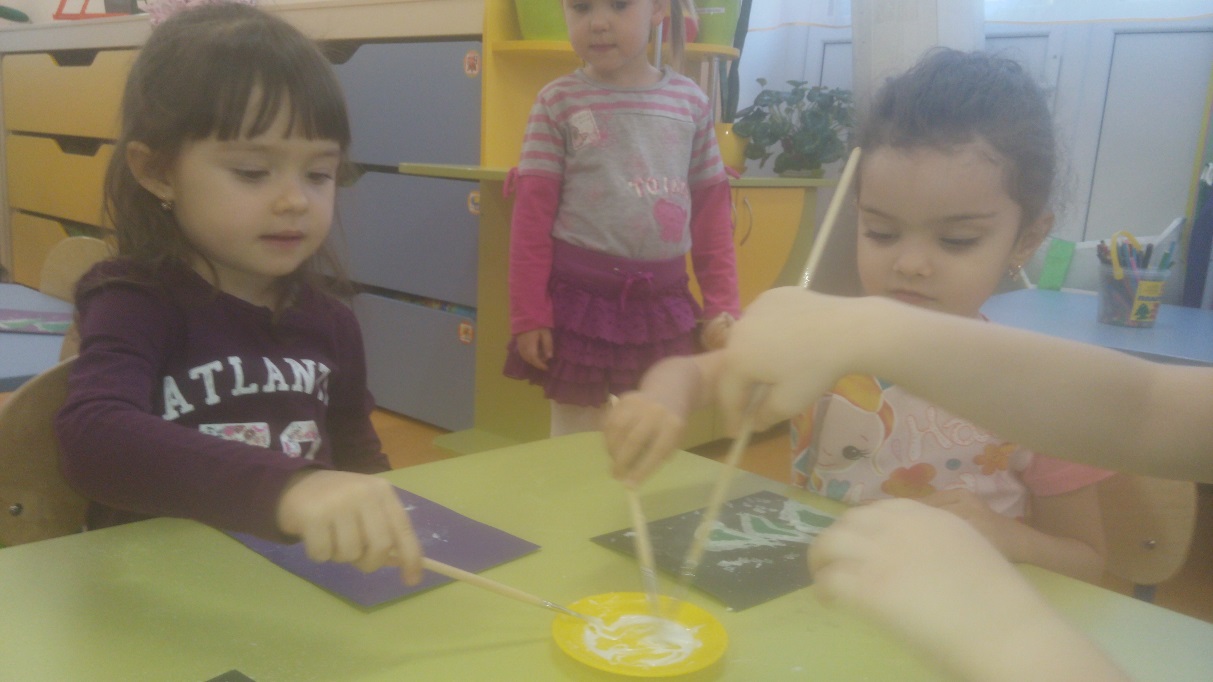 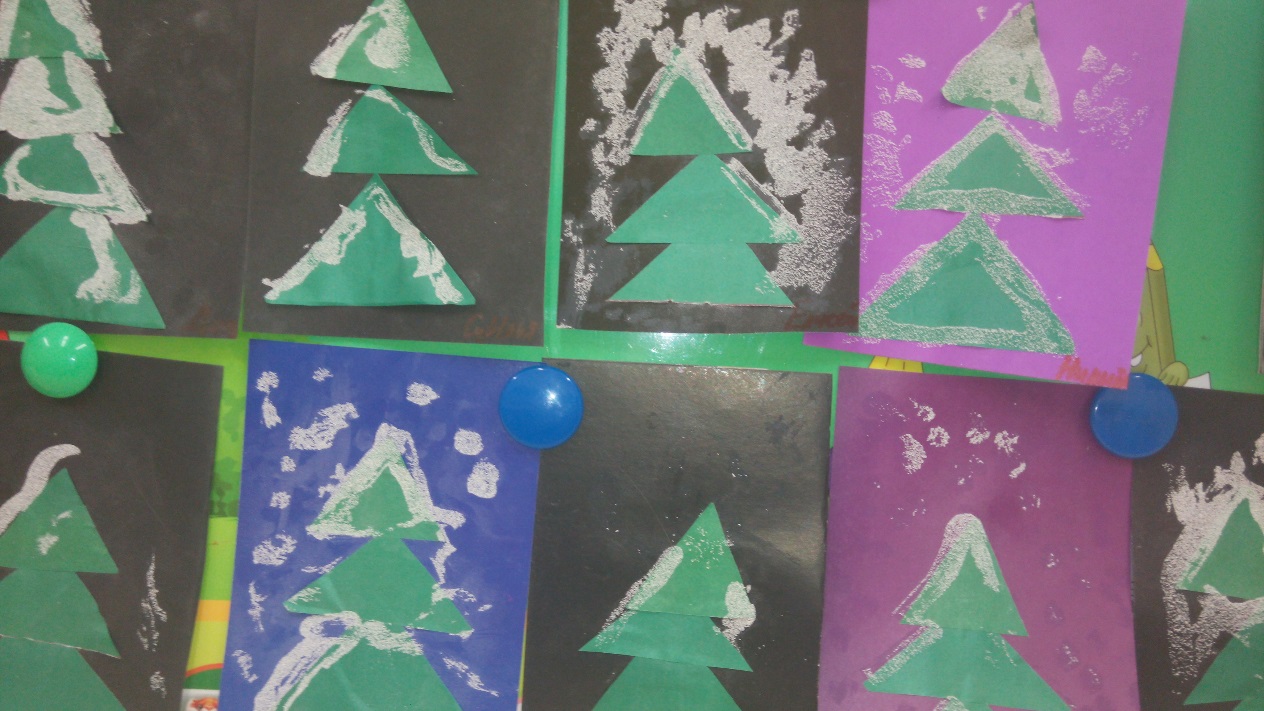 Рисование с элементами лепки.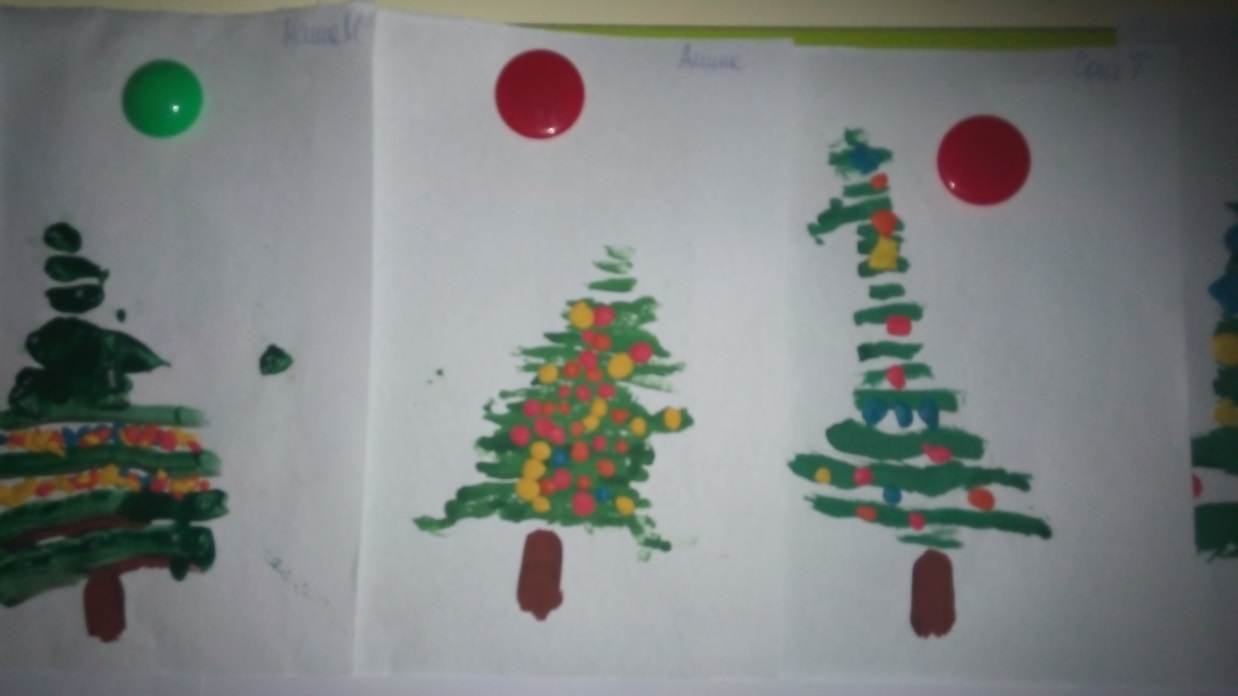 «Сделай елочку».
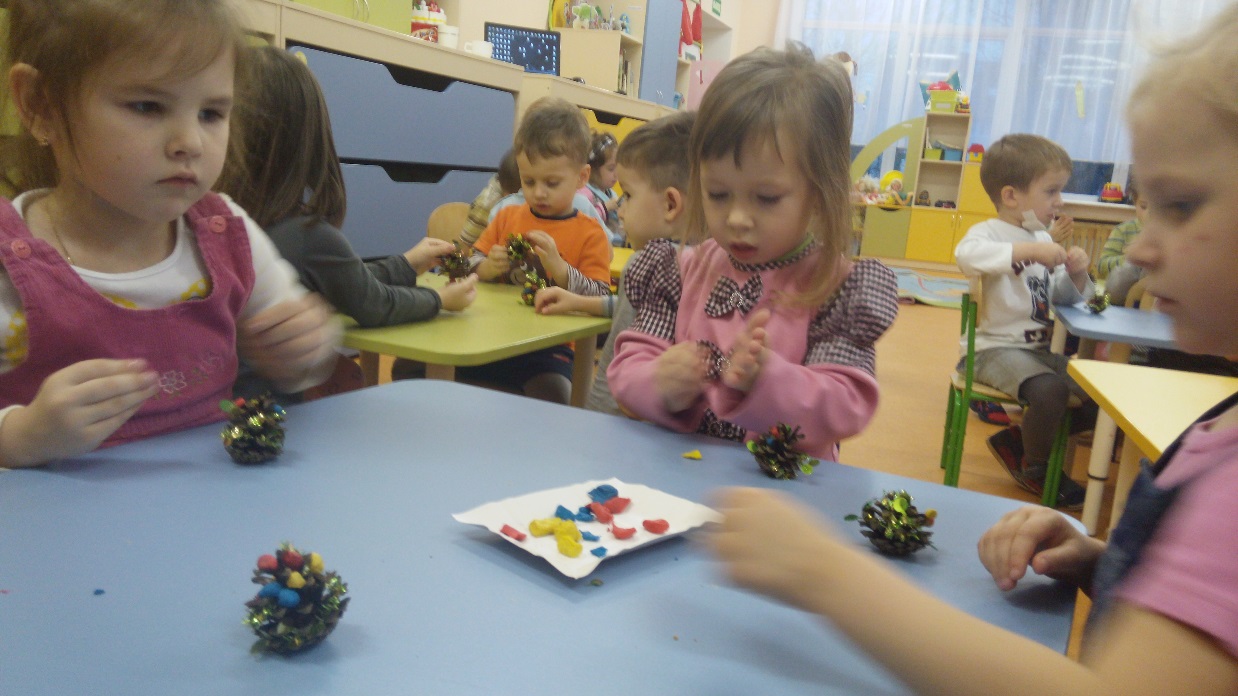 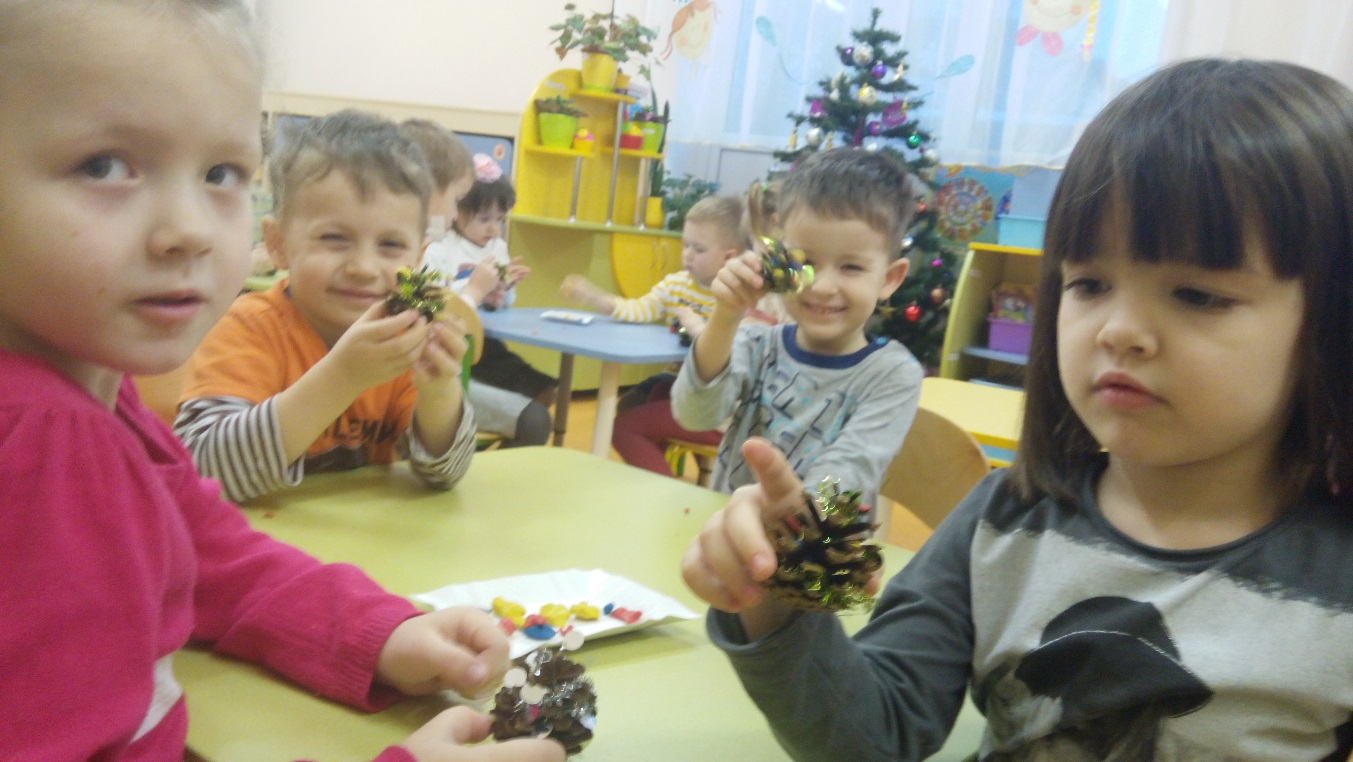 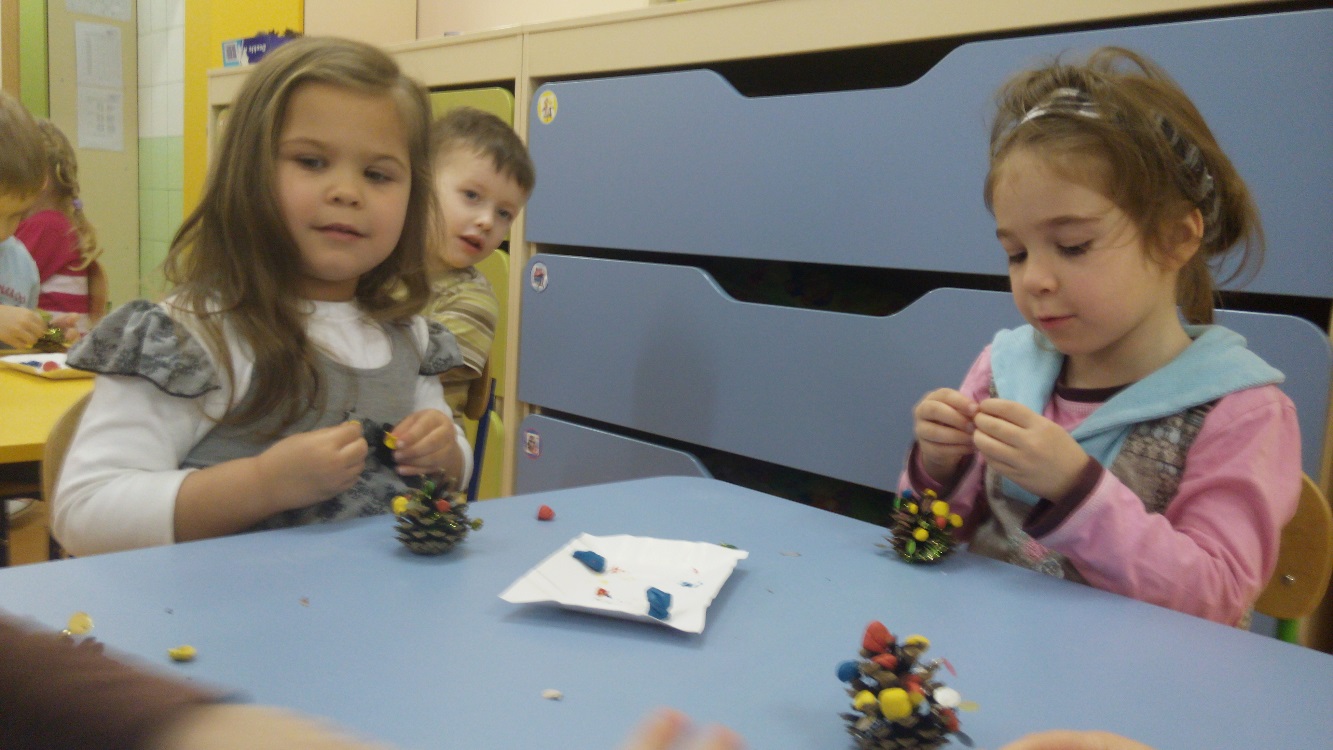 Коллективная работа «Шарики для новогодней елки»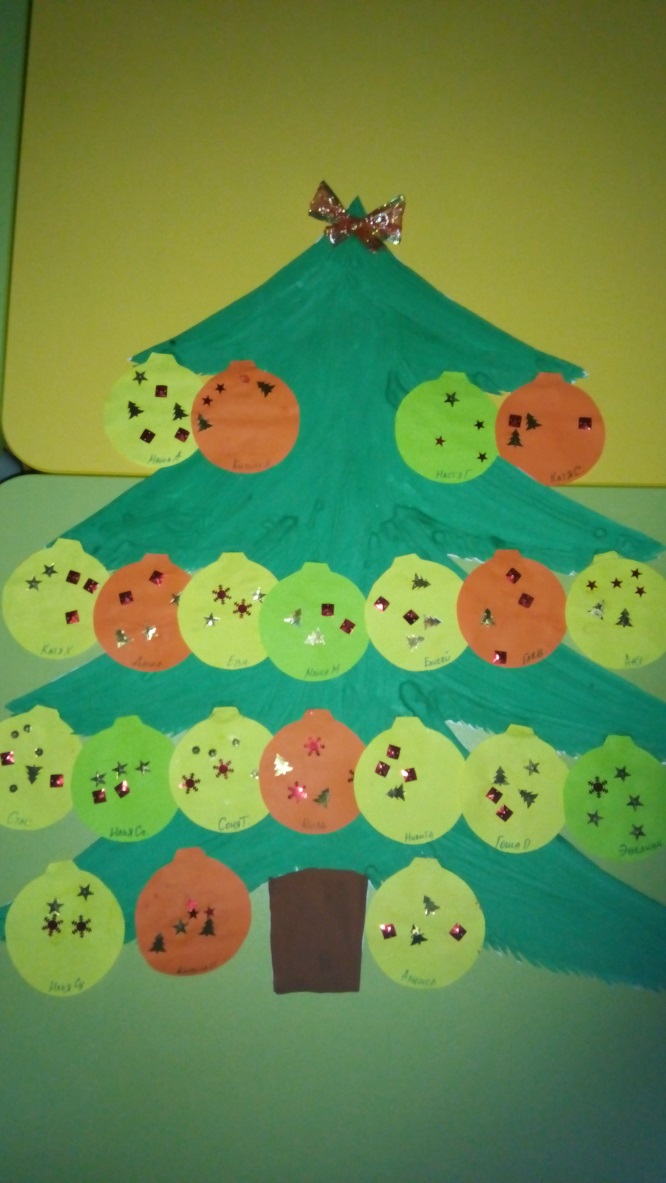 Выставка совместных работ детей и родителей «Елочка-красавица».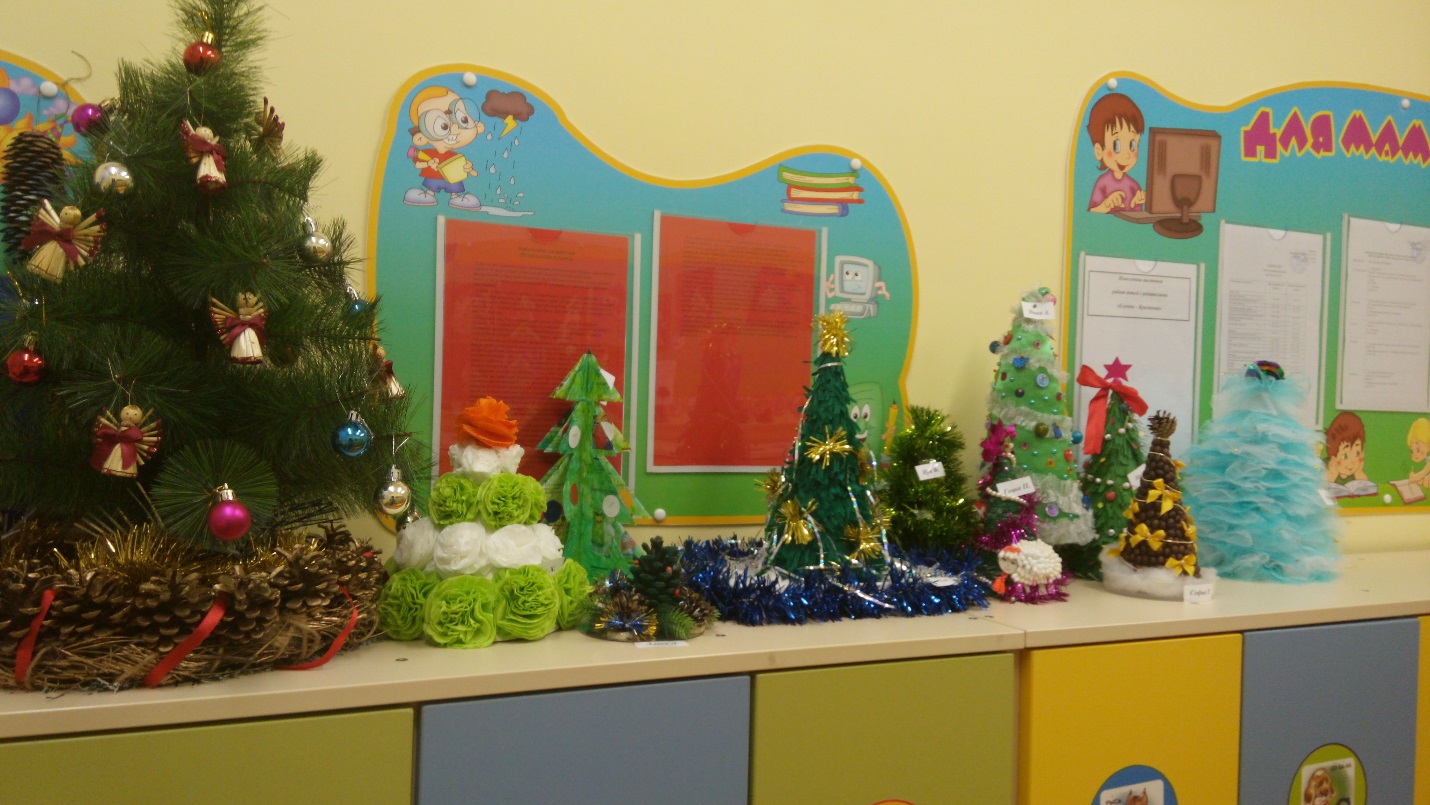 «Нарядили елочку в группе» 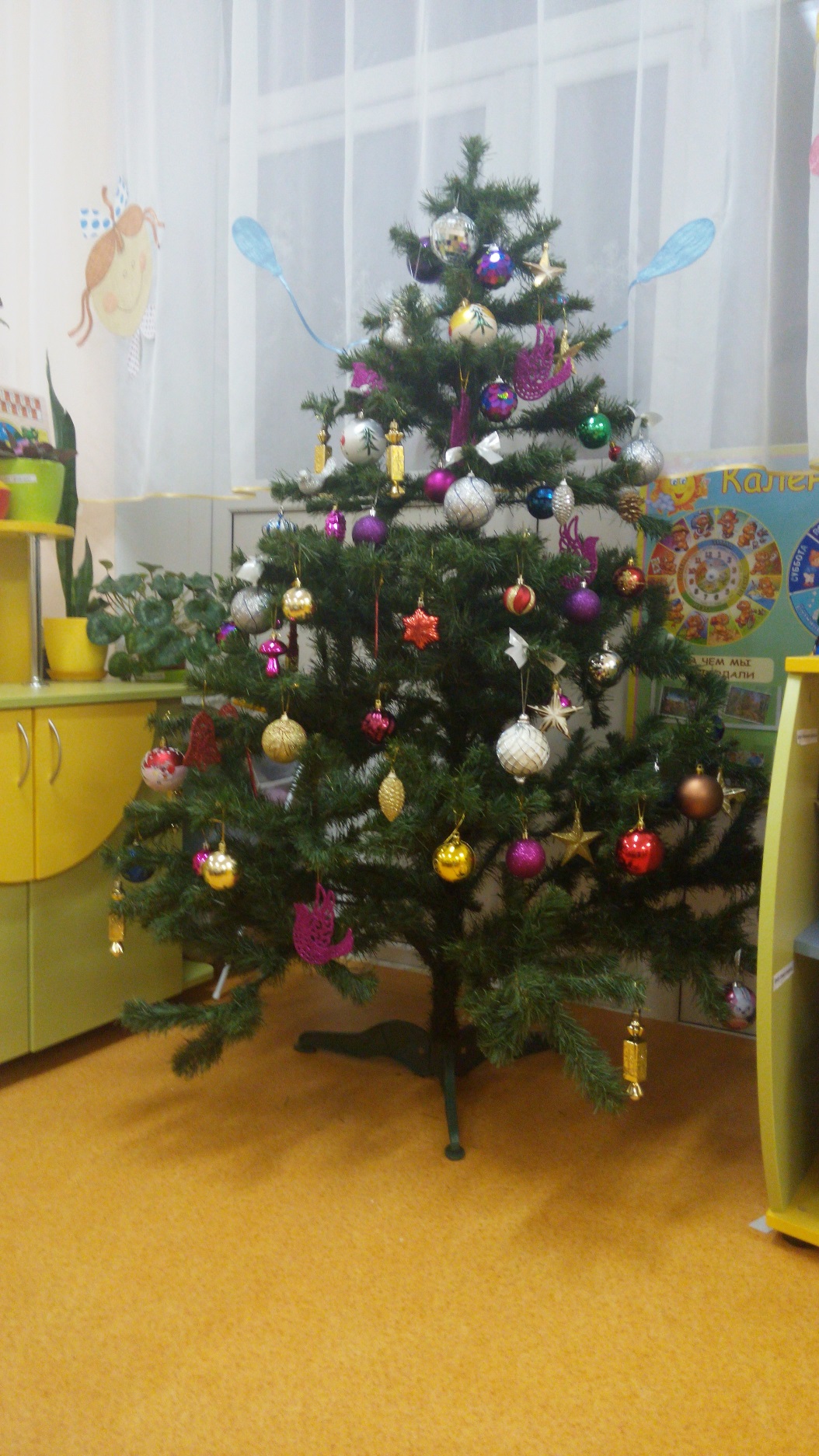 